Аннотации к рабочим программам по математикеИзучение математики на ступени основного общего образования направлено на достижение следующих ц е л е й:  - овладения системой математических знаний и умений, необходимых для применения в практической деятельности, изучения смежных дисциплин, продолжения образования;  - интеллектуальное развитие, формирование качеств личности, необходимых человеку для полноценной жизни в современном обществе: ясность и точность мысли, критичность мышления, интуиция, логическое мышление, элементы алгоритмической культуры, пространственных представлений, способность к преодолению трудностей; - формирования представлений об идеях и методах математики как универсального языка науки и техники, средства моделирования явлений и процессов; - воспитание средствами математики культуры личности: отношение к математике как части общечеловеческой культуры; - знакомство с историей развития математики, эволюцией математических идей, понимания значимости математики для общественного прогресса.
Рабочие программы включают следующие разделы:1.«Пояснительная записка», где охарактеризован вклад предмета в достижение целей основного общего образования; сформулированы цели изучения предмета.2. Общая характеристика курса.3. Место предмета в учебном плане.4. Планируемые результаты изучения предмета на нескольких уровнях - личностном, метапредметном и предметном. 5. «Основное содержание», где представлено изучаемое содержание, объединенное в содержательные блоки. 6. «Тематическое планирование», включает наименование  разделов,  тем, указание количества часов, отводимых на освоение каждой темы, даты проведения уроков по темам.УЧЕБНО-МЕТОДИЧЕСКИЙ КОМПЛЕКС (УМК):Математика. 5 класс. 	Виленкин А.Н., Жохов В.И., Чесноков А.С. и др. . М.: 2019-2020Математика 6 класс. 	Виленкин А.Н., Жохов В.И., Чесноков А.С. и др. . М.: 2019-2020Алгебра. 7 класс. Колягин Ю.М., Ткачева М.В. и др. М.: 2019-2020Алгебра. 8 класс. Колягин Ю.М., Ткачева М.В. и др. М.: 2019-2020Алгебра. 9 класс. Колягин Ю.М., Ткачева М.В. и др. М.: 2019-2020.Алгебра и начала математического анализа. 10 класс. Колягин Ю.М., Ткачева М.В. и др. М.: 2019-2020Алгебра и начала математического анализа. 11 класс. Колягин Ю.М., Ткачева М.В. и др. М.: 2019-2020УЧЕБНЫЙ ПЛАН (количество часов):Алгебра:Классы с углубленным изучением математики:5 класс – 5 часов в неделю6 класс – 5 часов в неделю7 класс - 3 часов в неделю, 102 часов в год8 класс - 3 часов в неделю, 102 часов в год9 класс - 3 часов в неделю, 102 часов в год10 класс - 3 часов в неделю, 102 часов в год11 класс - 3 часов в неделю, 102 часов в годОбщеобразовательные классы:7 класс - 2 часа в неделю 68 часов в год8 класс - 2 часа в неделю, 68 часов в год 9 класс - 2 часа в неделю, 68 часов в годЦелью изучения курса математики в 5-6 классах является систематическое развитие понятия числа, выработка умений выполнять устно и письменно арифметические действия над числами, переводить практические задачи на язык математики, подготовка учащихся к изучению систематических курсов алгебры и геометрии Курс строится на индуктивной основе с привлечением элементов дедуктивных рассуждений. Теоретический материал курса излагается на наглядно-интуитивном уровне, математические методы и законы формулируются в виде правил.В ходе изучения курса учащиеся развивают навыки вычислений с натуральными числами, овладевают навыками действий с обыкновенными дробя¬ми, полу¬чают начальные представления об использовании букв для записи выражений и свойств арифметических действий, составлении уравнений, продолжают знакомство с геометрическими понятиями, приобретают навыки построения геометрических фигур и измерения геометрических величин.Рабочая программа изучения курса алгебры в 7-9-ых классах составлена на основе Федерального государственного образовательного стандарта основного общего образования и примерной программы основного общего образования по математике с учетом реализации обязательной части основной образовательной программы и части, формируемой участниками образовательного процесса.Основой построения курса алгебры являются идеи и принципы развивающего обучения, сформулированные российскими педагогами и психологами Л.С. Выготским, П.Я. Гальпериным и Л.В. Занковым. Методологической основой курса является системно-деятельностный подход в обучении математике, реализация которого осуществляется благодаря применению проблемно-поискового и исследовательского методов обучения.Программа конкретизирует содержание предметных тем курса алгебры, требования к результатам освоения программы, основные виды учебной деятельности школьника и дает примерное распределение учебных часов на каждую тему курса алгебры, элементов комбинаторики, статистики и теории вероятностей с характеристикой деятельности учащихся, планируемыми результатами обучения и видами контроля.Цели:Овладение системой математических знаний и умений, необходимых для применения в практической деятельности, изучения смежных дисциплин, продолжения образования.Формирование представлений о методах математики как универсального языка науки и техники, средства моделирования явлений и процессов.Развитие интуиции, интеллекта, логического мышления, ясности и точности мысли, элементов алгоритмической культуры, способности к преодолению трудностей.Воспитание культуры личности, отношения к математике как части общечеловеческой культуры, играющей особую роль в общественном развитии.Требования к результатам освоения основной образовательной программы в соответствии с ФГОС ОО:I. Личностные результаты:Формирование ответственного отношения к учению, готовности к саморазвитию и самообразованию на основе мотивации к обучению, осознанному построению индивидуальной образовательной траектории с учетом устойчивых познавательных интересов, выбору профильного математического образования.Формирование целостного мировоззрения, соответствующего современному уровню развития науки.Формирование коммуникативной компетентности в учебно-исследовательской, творческой и других видах деятельности.II. Метапредметные результаты:Формирование универсальных учебных действий (познавательных, регулятивных, коммуникативных), обеспечивающих овладение ключевыми компетенциями, составляющими основу умения учиться.Формирование умения самостоятельно ставить учебные и познавательные задачи, преобразовывать практическую задачу в теоретическую и наоборот.Формирование умения планировать пути достижения целей, выделять альтернативные способы достижения цели, выбирать наиболее рациональные методы, осуществлять познавательную рефлексию в отношении действий по решению учебных и познавательных задач.Формирование осознанной оценки в учебной деятельности, умения содержательно обосновывать правильность результата и способа действия, адекватно оценивать свои возможности достижения цели самостоятельной деятельности.Формирование умения логически рассуждать, делать умозаключения (индуктивное, дедуктивное и по аналогии), аргументированные выводы, умение обобщать, сравнивать, классифицировать.Формирование умения создавать, применять и преобразовывать знаково-символические средства, модели, схемы для решения учебных и познавательных задач.Овладение основами ознакомительного, изучающего, усваивающего и поискового чтения, рефлексивного чтения, формирование умения структурировать математические тексты, выделять главное, выстраивать логическую последовательность излагаемого материала.Формирование компетентности в области использования ИКТ, как инструментальной основы развития универсальных учебных действий.III. Предметные результаты:Формирование представлений о математике как о части общечеловеческой культуры, форме описания и особого метода познания действительности.Формирование представления об основных изучаемых понятиях как важнейших математических моделях, позволяющих описывать реальные процессы.Развитие умений работать с учебным математическим текстом, грамотно выражать свои мысли с применением математической терминологии и символики, проводить классификацию, логическое обоснование и доказательства математических утверждений, оценивать логическую правильность рассуждений, распознавать логически некорректные рассуждения.Формирование представлений о системе функциональных понятий, функциональном языке и символике; развитие умения использовать функционально – графические представления для решения различных математических задач, в том числе: решения уравнений и неравенств, нахождения наибольшего и наименьшего значений, для описания и анализа реальных зависимостей и простейших параметрических исследований.Овладение символьным языком алгебры, приемами выполнения тождественных преобразований выражений, решения линейных уравнений и систем линейных уравнений, а также уравнений, решение которых сводится к разложению на множители; развитие умений моделировать реальные ситуации на математическом языке, составлять уравнения по условию задачи, исследовать построенные модели и интерпретировать результат. Развитие умений использовать идею координат на плоскости для решения уравнений, неравенств, систем.Овладение основными способами представления и анализа статистических данных; формирование представлений о статистических закономерностях в реальном мире и способах их изучения, о простейших вероятностных моделях. Развитие умения извлекать информацию, представленную в таблицах, на диаграммах, графиках, описывать и анализировать числовые данные, использовать понимание вероятностных свойств окружающих явлений при принятии решений.Развитие умений применять изученные понятия для решения задач практического содержания и задач смежных дисциплин.Рабочая программа основного общего образования по геометрии для 7-9 класса составлена на основе Фундаментального ядра содержания общего образования и Требований к результатам освоения основной образовательной программы основного общего образования, представленных в Федеральном государственном образовательном стандарте общего образования. В ней так же учитываются основные идеи и положения Программы развития и формирования универсальных учебных действий для основного общего образования.Данная рабочая программа полностью отражает базовый уровень подготовки школьников по разделам программы.Математическое образование является обязательной и неотъемлемой частью общего образования на всех ступенях школы. Содержание математического образования в средней школе включает раздел «Геометрия».Геометрия является одним из опорных предметов основной школы: она обеспечивает изучение других дисциплин. В первую очередь это относится к предметам естественнонаучного цикла, в частности к физике. Развитие логического мышления учащихся при обучении геометрии способствует усвоению предметов гуманитарного цикла. Практические умения и навыки геометрического характера необходимы для трудовой деятельности и профессиональной подготовки школьников.Геометрия — один из важнейших компонентов математического образования, она необходима для приобретения конкретных знаний о пространстве и практически значимых умений, формирования языка описания объектов окружающего мира, развития пространственного воображения и интуиции, математической культуры и эстетического воспитания учащихся. Изучение геометрии вносит вклад в развитие логического мышления и формирование понятия доказательства.Цели:Продолжить овладение системой геометрических знаний и умений, необходимых для применения в практической деятельности, изучения смежных дисциплин, продолжения образования.Продолжить интеллектуальное развитие, формирование качеств личности, необходимых человеку для полноценной жизни в современном обществе; ясности и точности мысли, критичности мышления, интуиции, логического мышления, элементов алгоритмической культуры, пространственных представлений, способности к преодолению трудностей;Формирование представлений об идеях и методах математики как универсального языка науки и техники, средства моделирования явлений и процессов;Воспитание культуры личности и отношения к геометрии как к части общечеловеческой культуры, понимание значимости геометрии для научно-технического прогресса.Cодержание курсов математики 5–6 классов, алгебры и геометрии 7–9 классов объединено как в исторически сложившиеся линии (числовая, алгебраическая, геометрическая, функциональная и др.), так и в относительно новые (стохастическая линия,«реальная математика»). Отдельно представлены линия сюжетных задач, историческая линия.Элементы теории множеств и математической логикиСогласно ФГОС основного общего образования в курс математики введен раздел«Логика», который не предполагает дополнительных часов на изучении и встраивается в различные темы курсов математики и информатики и предваряется ознакомлением с элементами теории множеств.Множества и отношения между нимиМножество, характеристическое свойство множества, элемент множества, пустое, конечное, бесконечное множество. Подмножество. Отношение принадлежности, включения, равенства. Элементы множества, способы задания множеств, распознавание подмножеств и элементов подмножеств с использованием кругов Эйлера.Операции над множествамиПересечение и объединение множеств. Разность множеств, дополнение множества, Интерпретация операций над множествами с помощью кругов Эйлера.Элементы логикиОпределение. Утверждения. Аксиомы и теоремы. Доказательство. Доказательство от противного. Теорема, обратная данной. Пример и контрпример.ВысказыванияИстинность и ложность высказывания. Сложные и простые высказывания. Операции над высказываниями с использованием логических связок: и, или, не. Условные высказывания (импликации).7 класс. АлгебраГлава 1. Действительные числаНатуральные числа и действия с ними. Делимость натуральных чисел. Признаки делимости на 2, 3, 5, 9, 10. Простые и составные числа. Разложение натурального числа на простые множители. Деление с остатком целых чисел. Обыкновенные дроби и десятичные дроби. Бесконечные периодические и непериодические десятичные дроби. Действительные числа как бесконечные десятичные дроби (периодические и непериодические). Понятие об иррациональном числе. Десятичные приближения иррациональных чисел. Сравнение действительных чисел, арифметические действия над ними. Длина отрезка. Координатная ось. Этапы развития числа.Основная цель – систематизировать и обобщить уже известные сведения о рациональных числах, двух формах их записи – в виде обыкновенной и десятичной дроби, сформировать представление о действительном числе, как о длине отрезка и умение изображать числа на координатной оси.Глава 2. Алгебраические выраженияОдночлены и многочлены Числовые и буквенные выражения. Числовое значение буквенного выражения. Одночлен, произведение одночленов, подобные одночлены. Многочлен, сумма и разность многочленов, произведение одночлена на многочлен, произведение многочленов. Степень многочлена. Целое выражение и его числовое значение. Тождественное равенство целых выражений.Основная цель – сформировать умения выполнять преобразования с одночленами и многочленами. Формулы сокращенного умножения Квадрат суммы и разности. Выделение полного квадрата в квадратном трехчлене. Формула разности квадратов. Куб суммы и куб разности, Формула суммы кубов и разности кубов. Применение формул сокращенного умножения. Разложение многочлена на множители.Основная цель – сформировать умения, связанные с применением формул сокращенного умножения для преобразования квадрата суммы и разности в многочлен, для разложения многочлена на множители- Алгебраические дроби Алгебраические дроби и их свойства, сокращение дробей. Арифметические действия над алгебраическими дробями. Рациональные выражения, их преобразования и числовое значение. Допустимые значения переменных, входящих в алгебраические выражения. Тождественное равенство рациональных выражений.Основная цель – сформировать умения применять основное свойство дроби и выполнять над алгебраическими дробями арифметические действия.- Степень с целым показателем Степень с целым показателем и её свойства. Стандартный вид числа. Преобразование рациональных выражений, записанных с помощью степени с целым показателем.Основная цель – сформировать умение выполнять арифметические действия с числами, записанными в стандартном виде, и преобразовывать рациональные выражения, записанные с помощью степени с целым показателем.Глава 3. Линейные уравнения Линейные уравнения с одним неизвестным Уравнения первой степени с одним неизвестным. Линейные уравнения с одним неизвестным. Решение линейных уравнений с одним неизвестным. Решение задач с помощью линейных уравнений.Основная цель – сформировать умения решать линейные уравнения, задачи, сводящиеся к линейным уравнениям.Системы линейных уравнений Уравнения первой степени с двумя неизвестными. Система уравнений, решения системы. Равносильность уравнений и систем уравнений. Система двух линейных уравнений с двумя переменными, решение систем двух линейных уравнений с двумя неизвестными подстановкой и алгебраическим сложением.Основная цель – сформировать умения решать системы двух линейных уравнений и задачи, сводящиеся к системе линейных уравнений.Повторение 8 классПовторение. Одночлен и многочлен .Все виды действий с ними. Формулы сокращенного умножения. Упрощение выражений..Линейные уравнения. Системы линейных уравнений. 1-2. Функции и графики Числовые неравенства. Множества чисел. Функция, график функции. Функции у=х, у=их свойства и графики.Основная цель – ввести понятия функции и ее графика, изучить свойства простейших функций и их графики. В данной теме рассматриваются свойства числовых неравенств, изображение числовых промежутков на координатной оси, вводятся понятия функции и ее графика, показываются примеры простейших функций, их свойства и графики. При доказательстве свойств функций используются свойства неравенств. На интуитивной основе вводятся понятия непрерывности функции и графика функции, играющие важную роль при доказательстве существования квадратного корня из положительного числа.3. Квадратные корни Квадратный корень. Арифметический квадратный корень. Приближенное вычисление квадратных корней. Свойства арифметических квадратных корней. Преобразование выражений, содержащих квадратные корни.Основная цель – освоить понятия квадратного корня и арифметического квадратного корня; выработать умение преобразовывать выражения, содержащие квадратные корни. Существование квадратного корня из положительного числа показывается с опорой на непрерывность графика функции у=. Учащиеся должны освоить вынесение множителя из-под знака корня, внесение множителя под знак корня и освобождение дроби от иррациональности в знаменателе в простых случаях.4. Квадратные уравненияКвадратный трехчлен. Квадратное уравнение. Теорема Виета. Применение квадратных уравнений к решению задач.Основная цель - выработать умения решать квадратные уравнения и задачи, сводящиеся к квадратным уравнениям. Рассматриваются способы решения неполного квадратного уравнения, квадратного уравнения общего вида, приведенного квадратного уравнения. Доказываются теоремы Виета (прямая и обратная).5. Рациональные уравнения Рациональное уравнение. Биквадратное уравнение. Распадающееся уравнение. Уравнение, одна часть которого – алгебраическая дробь, а другая равна нулю. Решение задач при помощи рациональных уравнений.Основная цель - выработать умения решать рациональные уравнения и использовать их для решения текстовых задач. При решении рациональных уравнений, содержащих алгебраическую дробь, обращается внимание на то, что уравнение не умножается на выражение с неизвестным, а преобразуется к уравнению, одна часть которого – алгебраическая дробь, а другая равна нулю.6. Линейная функция Прямая пропорциональная зависимость, график функции у=кх. Линейная функция и ее график. Равномерное движение.Основная цель - ввести понятия прямой пропорциональной зависимости (функции у=кх) и линейной функции; выработать умение решать задачи, связанные с графиками этих функций.В данной теме расширяется круг изучаемых функций, появляется новая идея построения графиков с помощью переноса.Рассмотрение графиков прямолинейного выражения позволяет перейти к примерам кусочно-заданных функций, способствует упрочению межпредметных связей между математикой и физикой.7. Квадратичная функция Квадратичная функция и ее график.Основная цель - изучить квадратичную функцию и ее график; выработать умение решать задачи, связанные с графиком квадратичной функции. Большое внимание уделяется построению графика квадратичной функции по точкам с вычислением абсциссы вершины параболы.Обратная пропорциональность. График дробно-линейной функции.Основная цель – изучить понятие обратной пропорциональности, дробно-линейной функции. Большое внимание уделяется построению графика дробно-линейной функции.8. Системы рациональных уравнений Системы рациональных уравнений. Системы уравнений первой и второй степени. Решение задач при помощи систем уравнений первой и второй степени, систем рациональных уравнений.Основная цель – выработать умение решать системы уравнений первой и второй степени, системы рациональных уравнений, задачи, приводящие к таким системам.9. Графический способ решения систем уравнения Графический способ решения систем двух уравнений с двумя неизвестными и исследования системы двух уравнений первой степени с двумя неизвестными. Решение систем уравнений и уравнений графическим способом.Основная цель – выработать умение решать системы уравнений и уравнения графическим способом.10. Повторение 9 классГлава 1. Функции, их свойства и графики. (22 часа).Возрастающей и убывающей функции. Свойства монотонных функций. Четные и нечетные функции. Ограниченные и неограниченные функции.Квадратичная функция. Функции y=a, y= a+n и y=a. График и свойства квадратичной функции. Преобразования графиков функций. Растяжение и сжатие графиков функций и оси ординат. Графики функций y= и y=f(). Глава 2. Уравнения и неравенства с одной переменной. (29 часов).Уравнения с одной переменной. Целое уравнение и его корни. Приемы решения целых уравнений. Решение дробно-рациональных уравнений. Неравенства с одной переменной. Решение целых неравенств с одной переменной. Решение дробно-рациональных неравенств с одной переменной. Уравнения и неравенства с переменной под знаком модуля. Решение уравнений с переменной под знаком модуля. Решение неравенств с переменной под знаком модуля. Уравнения с параметрами. Целые уравнения с параметрами. Дробно-рациональные уравнения с параметрами. Глава 3. Системы уравнений и системы неравенств с двумя переменными. (20 часов).Уравнения второй степени с двумя переменными и их системы. Уравнение с двумя переменными и его график. Система уравнений с двумя переменными. Решение систем уравнений с двумя переменными способом подстановки и способом сложения. Другие способы решения систем уравнений с двумя переменными. Решение задач. Неравенства с двумя переменными и их системы. Линейное неравенство с двумя переменными. Неравенства с двумя переменными степени выше первой. Система неравенств с двумя переменными. Неравенства с двумя переменными, содержащие знак модуля. Глава 4.Последовательности. (26 часов).Свойства последовательности. Числовые последовательности. Способы задания последовательностей. Возрастающие и убывающие последовательности. Ограниченные и неограниченные последовательности. Метод математической индукции. Арифметическая прогрессия. Арифметическая прогрессия. Формула n-го члена  арифметической прогрессии. Сумма первых n членов арифметической прогрессии. Геометрическая прогрессия. Геометрическая прогрессия. Формула n-го члена геометрической прогрессии. Сумма первых n членов арифметической прогрессии. Сходящиеся последовательности. Предел последовательности. Сумма бесконечно убывающей геометрической прогрессии. Глава 5.Степени и корни. (17 часов).Взаимно обратные функции. Функция, обратная данной. Функция, обратная степенной функции с натуральным показателем. Корни n-й степени и степени с рациональным показателем. Арифметический корень n-й степени. Степень с рациональным показателем. Иррациональные уравнения и неравенства. Решение иррациональных уравнений. Решение иррациональных неравенств. Глава 6. Тригонометрические функции и их свойства. (27 часов).Тригонометрические функции. Угол поворота. Измерение углов поворота в радианах. Определение тригонометрических функций. Свойства и графики тригонометрических функций. Некоторые тригонометрические тождества. Свойства тригонометрических функций. Графики и основные свойства синуса и косинуса. Графики и основные свойства тангенса и котангенса. Основные тригонометрические формулы. Формулы приведения. Решение простейших тригонометрических уравнений. Связь между тригонометричекими функциями одного и того аргумента. Преобразование тригонометрических выражений. Формулы сложения и их следствия. Синус, косинус и тангенс суммы и разности двух углов. Формулы двойного и половинного углов. Формулы суммы и разности тригонометрических функций. Глава 7.Элементы комбинаторики и теории вероятности. (16ч).Основные понятия и формулы комбинаторики. Перестановки. Размещения. Сочетания. Элементы теории вероятности. Частота вероятности. Сложение вероятностей. Умножение вероятностей. Геометрия 7 класс1. Начальные геометрические сведения. Прямая и отрезок. Точка, прямая, отрезок. Луч и угол. Сравнение отрезков и углов. Равенство геометрических фигур. Измерение отрезков и углов. Длина отрезка. Градусная мера угла. Единицы измерения. Виды углов. Вертикальные и смежные углы. Биссектриса угла. Перпендикулярные прямые.2. Треугольники. Треугольник. Высота, медиана, биссектриса треугольника. Равнобедренные и равносторонние треугольники; свойства и признаки равнобедренного треугольника. Признаки равенства треугольников. Окружность. Дуга, хорда, радиус, диаметр. Построения с помощью циркуля и линейки. Основные задачи на построение: деление отрезка пополам; построение угла, равному данному; построение биссектрисы угла; построение перпендикулярных прямых.3. Параллельные прямые.Параллельные и пересекающиеся прямые. Теоремы о параллельности прямых. Определение. Аксиомы и теоремы. Доказательство от противного. Теорема, обратная данной.4. Соотношения между сторонами и углами треугольника.Сумма углов треугольника. Внешние углы треугольника. Виды треугольников. Теорема о соотношениях между сторонами и углами треугольника. Неравенство треугольника. Прямоугольные треугольники; свойства и признаки равенства прямоугольных треугольников. Расстояние от точки до прямой. Расстояние между параллельными прямыми. Построения с помощью циркуля и линейки. Построение треугольника по трем элементам.5. Четырехугольники. Площадь прямоугольника.  Ну тогда надо пойти в субботуМногоугольники. Параллелограммы. Трапеции. Прямоугольник. Ромб. Квадрат.6. Площадь.Площадь прямоугольника. Площадь параллелограмма, треугольника, трапеции. Теорема Пифагора.7.Итоговое повторение. Решение задач.8 классПовторение Признаки равенства треугольников, признаки и свойства параллельных прямых, соотношения между сторонами и углами в треугольнике, решение задач.  Четырехугольники        Многоугольник. Выпуклые многоугольники. Сумма углов выпуклого многоугольника. Правильные многоугольники.Четырехугольник. Параллелограмм, его свойства и признаки. Прямоугольник, квадрат, ромб, их свойства и признаки. Трапеция, средняя линия трапеции. Теорема Фалеса. Решение задач на вычисление и доказательство с использованием изученных теорем и формул.Площади фигур        Понятие площади плоских фигур. Равносоставленные и равновеликие фигуры. Площадь прямоугольника. Площади параллелограмма, треугольника и трапеции. Площадь многоугольника. Теорема Пифагора. Теорема обратная теореме Пифагора. Решение задач на вычисление и доказательство с использованием изученных теорем и формул.Подобные треугольники          Подобие треугольников. Признаки подобия треугольников. Теорема о средней линии треугольника. Свойства точки пересечения медиан треугольника. Обобщенная теорема Фалеса. Деление отрезка в заданном отношении. Теоремы Чевы и Менелая. Синус, косинус, тангенс, котангенс острого угла прямоугольного треугольника. Решение прямоугольных треугольников.Окружность Окружность и круг. Дуга, хорда. Сектор, сегмент. Центральный угол, вписанный угол; величина вписанного угла. Взаимное расположение прямой и окружности, двух окружностей. Касательная и секущая к окружности, их свойства. Вписанные и описанные многоугольники. Окружность, вписанная в треугольник, и окружность, описанная около треугольника. Вписанные и описанные окружности правильного многоугольника. Формула Эйлера. Теорема Птолемея.Векторы Векторы. Длина (модуль) вектора. Равенство векторов. Коллинеарные векторы. Координаты вектора. Умножение вектора на число, сумма векторов, разность векторов, разложение вектора по двум неколлинеарным векторам. Применение векторов к решению задач, доказательству теорем.9 классПовторение Векторы. Метод координат. Понятие вектора. Равенство векторов. Сложение и вычитание векторов. Умножение вектора на число. Разложение вектора по двум неколлинеарным векторам. Координаты вектора. Простейшие задачи в координатах. Уравнения окружности и прямой. Применение векторов и координат при решении задач.Цель: научить обучающихся выполнять действия над векторами как направленными отрезками, что важно для применения векторов в физике; познакомить с использованием векторов и метода координат при решении геометрических задач.Вектор определяется как направленный отрезок и действия над векторами вводятся так, как это принято в физике, т. е. как действия с направленными отрезками. Основное внимание должно быть уделено выработке умений выполнять операции над векторами (складывать векторы по правилам треугольника и параллелограмма, строить вектор, равный разности двух данных векторов, а также вектор, равный произведению данного вектора на данное число):На примерах показывается, как векторы могут применяться к решению геометрических задач. Демонстрируется эффективность применения формул для координат середины отрезка, расстояния между двумя точками, уравнений окружности и прямой в конкретных геометрических задачах, тем самым дается представление об изучении геометрических фигур с помощью методов алгебры.Соотношения между сторонами и углами треугольника. Скалярное произведение векторов. Синус, косинус и тангенс угла. Теоремы синусов и косинусов. Решение треугольников. Скалярное произведение векторов и его применение в геометрических задачах.Цель: развить умение обучающихся применять тригонометрический аппарат при решении геометрических задач.Синус и косинус любого угла от 0° до 180° вводятся с помощью единичной полуокружности, доказываются теоремы синусов и косинусов и выводится еще одна формула площади треугольники (половина произведения двух сторон на синус угла между ними). Этот аппарат применяется к решению треугольников.Скалярное произведение векторов вводится как в физике (произведение для векторов на косинус угла между ними). Рассматриваются свойства скалярного произведения и его применение при решении геометрических задач.Основное внимание следует уделить выработке прочных навыков в применении тригонометрического аппарата при решении геометрических задач.Длина окружности и площадь круга. Правильные многоугольники. Окружности, описанная около правильного многоугольника и вписанная в него. Построение правильных многоугольников. Длина окружности. Площадь круга.Цель: расширить знание обучающихся о многоугольниках; рассмотреть понятия длины окружности и площади круга и формулы для их вычисления.В начале темы дается определение правильного многоугольника, и рассматриваются теоремы об окружностях, описанной около правильного многоугольника и вписанной в него. С помощью описанной окружности решаются задачи о построении правильного шестиугольника и правильного 2л-угольника, если дан правильный л-угольник.Формулы, выражающие сторону правильного многоугольника и радиус вписанной в него окружности через радиус описанной окружности, используются при выводе формул длины окружности и площади круга. Вывод опирается на интуитивное представление о пределе: при неограниченном увеличении числа сторон правильного многоугольника, вписанного в окружность, его периметр стремится к длине этой окружности, а площадь - к площади круга, ограниченного окружностью.Движения. Отображение плоскости на себя. Понятие движения. Осевая и центральная симметрии. Параллельный перенос. Поворот. Наложения и движения.Цель: познакомить обучающихся с понятием движения и его свойствами, с основными видами движений, с взаимоотношениями наложений и движений.Движение плоскости вводится как отображение плоскости на себя, сохраняющее расстояние между точками. При рассмотрении видов движении основное внимание уделяется построению образов точек, прямых, отрезков, треугольников при осевой и центральной симметриях, параллельном переносе, повороте. На эффектных примерах показывается применение движений при решении геометрических задач.Понятие наложения относится в данном курсе к числу основных понятий. Доказывается, что понятия наложения и движения являются эквивалентными: любое наложение является движением плоскости и обратно. Изучение доказательства не является обязательным, однако следует рассмотреть связь понятий наложения и движения.Начальные сведения из стереометрии.Многогранник. Призма. Пирамида. Параллелепипед. Объем многогранника. Цилиндр. Цель: объяснить, что такое многогранник , его грани, ребра, вершины, конус. шар. Объем и площадь поверхности цилиндра конуса шара.Какой многогранник называется выпуклым, что такое n-угольная призма, ее основания, боковые грани и боковые ребра, какая призма называется прямой и какая наклонной, что такое высота призмы и какая призма называется параллелепипедом и какой параллелепипед называется прямоугольным. Формулировать и обосновывать утверждения о свойстве диагоналей параллелепипеда и о квадрате диагонали прямоугольного параллелепипеда; объяснить что такое объем многогранника; знать формулу объема прямоугольного параллелепипеда. Объяснять, какой многогранник называется пирамидой, что такое основание, вершина, боковые грани, боковые ребра, высота пирамиды, какая пирамида называется правильной, что такое апофема правильной пирамиды, приводить формулу объема пирамиды. Объяснять, что такое цилиндр, конус, что такое ось, высота, основания, радиус, боковая поверхность, образующие, разверстка боковой поверхности, какими формулами выражаются объем и площадь боковой поверхности цилиндра и конуса. Объяснять, какая поверхность называется сферой и какое тело называется шаром, что такое радиус и диаметр сферы (шара), какими формулами выражаются объем шара и площадь сферы; изображать и распознавать на рисунках призму, параллелепипед, пирамиду, цилиндр, конус, шар.Об аксиомах геометрии. Беседа об аксиомах геометрии.Цель: дать более глубокое представление о системе аксиом планиметрии и аксиоматическом методе.В данной теме рассказывается о различных системах аксиом геометрии, в частности о различных способах введения понятия равенства фигур.Повторение. Решение задач. Содержание курса математики в 7-9 классах (углублённый уровень) АлгебраЧислаРациональные числаСравнение рациональных чисел. Действия с рациональными числами. Конечные и бесконечные десятичные дроби. Представление рационального числа в виде десятичной дроби.Иррациональные числаПонятие иррационального числа. Распознавание иррациональных чисел. Действия с иррациональными числами. Свойства действий с иррациональными числами. Сравнение иррациональных чисел. Множество действительных чисел.Представления о расширениях числовых множеств.Тождественные преобразования Числовые и буквенные выраженияВыражение с переменной. Значение выражения. Подстановка выражений вместо переменных.Законы арифметических действий. Преобразования числовых выражений, содержащих степени с натуральным и целым показателем.МногочленыОдночлен, степень одночлена. Действия с одночленами. Многочлен, степень многочлена. Значения многочлена. Действия с многочленами: сложение, вычитание, умножение, деление. Преобразование целого выражения в многочлен. Формулы сокращённого умножения: разность квадратов, квадрат суммы и разности. Формулы преобразования суммы и разности кубов, куб суммы и разности. Разложение многочленов на множители: вынесение общего множителя за скобки, группировка, использование формул сокращённого умножения. Многочлены с одной переменной. Стандартный вид многочлена с одной переменной.Квадратный трёхчлен. Корни квадратного трёхчлена. Разложение на множители квадратного трёхчлена. Теорема Виета. Теорема, обратная теореме Виета. Выделение полного квадрата. Разложение на множители способом выделения полного квадрата.Понятие тождестваТождественное преобразование. Представление о тождестве на множестве.Дробно-рациональные выраженияАлгебраическая дробь. Преобразования выражений, содержащих степени с целым показателем. Допустимые значения переменных в дробно-рациональных выражениях. Сокращение алгебраических дробей. Приведение алгебраических дробей к общему знаменателю. Действия с алгебраическими дробями: сложение, умножение, деление.Преобразование выражений, содержащих знак модуля.Иррациональные выраженияАрифметический квадратный корень. Допустимые значения переменных в выражениях, содержащих арифметические квадратные корни. Преобразование выражений, содержащих квадратные корни.Корни n-ых степеней. Допустимые значения переменных в выражениях, содержащих корни n-ых степеней. Преобразование выражений, содержащих корни n-ых степеней.Степень с рациональным показателем. Преобразование выражений, содержащих степень с рациональным показателем.Уравнения РавенстваЧисловое равенство. Свойства числовых равенств. Равенство с переменной.УравненияПонятие уравнения и корня уравнения. Представление о равносильности уравнений и уравнениях-следствиях.Представление о равносильности на множестве. Равносильные преобразования уравнений.Методы решения уравненийМетоды равносильных преобразований, метод замены переменной, графический метод. Использование свойств функций при решении уравнений, использование теоремы Виета для уравнений степени выше 2.Линейное уравнение и его корниРешение линейных уравнений. Количество корней линейного уравнения. Линейное уравнение с параметром.Квадратное уравнение и его корниДискриминант квадратного уравнения. Формула корней квадратного уравнения. Количество действительных корней квадратного уравнения. Решение квадратных уравнений: графический метод решения, использование формулы для нахождения корней, разложение на множители, подбор корней с использованием теоремы Виета. Биквадратные уравнения. Уравнения, сводимые к линейным и квадратным. Квадратное уравнение с параметром. Решение простейших квадратных уравнений с параметрами. Решение некоторых типов уравнений 3 и 4 степени.Дробно-рациональные уравненияРешение дробно-рациональных уравнений.Простейшие иррациональные уравнения вида  a ; и их решение. Решение иррациональных уравнений вида  g x. Системы уравненийУравнение с двумя переменными. Решение уравнений в целых числах. Линейное уравнение с двумя переменными. Графическая интерпретация линейного уравнения с двумя переменными.Представление о графической интерпретации произвольного уравнения с двумя переменными: линии на плоскости.Понятие системы уравнений. Решение систем уравнений. Представление о равносильности систем уравнений.Методы решения систем линейных уравнений с двумя переменными графический метод, метод сложения, метод подстановки. Количество решений системы линейных уравнений. Система линейных уравнений с параметром.Системы нелинейных уравнений. Методы решения систем нелинейных уравнений.Метод деления, метод замены переменных. Однородные системы.НеравенстваЧисловые неравенства. Свойства числовых неравенств. Проверка справедливости неравенств при заданных значениях переменных.Неравенство с переменной. Строгие и нестрогие неравенства. Доказательство неравенств. Неравенства о средних для двух чисел.Понятие о решении неравенства. Множество решений неравенства. Представление о равносильности неравенств.Линейное неравенство и множества его решений. Решение линейных неравенств.Линейное неравенство с параметром.Квадратное неравенство и его решения. Решение квадратных неравенств: использование свойств и графика квадратичной функции, метод интервалов. Запись решения квадратного неравенства.Квадратное неравенство с параметром и его решение.Обобщённый метод интервалов для решения неравенств.Системы неравенств   a ;  a ;Системы неравенств с одной переменной. Решение систем неравенств с одной переменной: линейных, квадратных, дробно-рациональных, иррациональных. Изображение решения системы неравенств на числовой прямой. Запись решения системы неравенств.Неравенство с двумя переменными. Представление о решении линейного неравенства с двумя переменными. Графическая интерпретация неравенства с двумя переменными. Графический метод решения систем неравенств с двумя переменными.ФункцииПонятие зависимостиПрямоугольная система координат. Формирование представлений о метапредметном понятии «координаты». График зависимости.ФункцияСпособы задания функций: аналитический, графический, табличный. График функции. Примеры функций, получаемых в процессе исследования различных процессов и решения задач. Значение функции в точке. Свойства функций: область определения, множество значений, нули, промежутки знакопостоянства, чётность/нечётность, возрастание и убывание, промежутки монотонности, наибольшее и наименьшее значение,  периодичность. Исследование функции по её графику.Линейная функцияСвойства, график. Угловой коэффициент прямой. Расположение графика линейной функции в зависимости от её коэффициентов.Квадратичная функцияСвойства. Парабола. Построение графика квадратичной функции. Положение графика квадратичной функции в зависимости от её коэффициентов. Использование свойств квадратичной функции для решения задач.Обратная пропорциональностьСвойства функции y  Гипербола. Представление об асимптотах.Степенная функция с показателем 3Свойства. Кубическая парабола.Функции  y , y  , y x . Их свойства и графики. Степенная функция с показателем степени больше 3.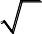 Преобразование графиков функций: параллельный перенос, симметрия, растяжение/сжатие, отражение.Представление о взаимно обратных функциях.Непрерывность функции и точки разрыва функций. Кусочно заданные функции.Последовательности и прогрессииЧисловая последовательность. Примеры. Бесконечные последовательности. Арифметическая прогрессия и её свойства. Геометрическая прогрессия. Суммирование первых членов арифметической и геометрической прогрессий. Сходящаяся геометрическая прогрессия. Сумма сходящейся геометрической прогрессии. Гармонический ряд. Расходимость гармонического ряда.Метод математической индукции, его применение для вывода формул, доказательства равенств и неравенств, решения задач на делимость.Решение текстовых задачЗадачи на все арифметические действияРешение текстовых задач арифметическим способом. Использование таблиц, схем, чертежей, других средств представления данных при решении задачи.Решение задач на движение, работу, покупкиАнализ возможных ситуаций взаимного расположения объектов при их движении, соотношения объёмов выполняемых работ при совместной работе.Решение задач на нахождение части числа и числа по его частиРешение задач на проценты, доли, применение пропорций при решении задач.Логические задачиРешение логических задач. Решение логических задач с помощью графов, таблиц.Основные методы решения задачАрифметический, алгебраический, перебор вариантов. Первичные представления о других методах решения задач (геометрические и графические методы).Статистика и теория вероятностейСтатистикаТабличное и графическое представление данных, столбчатые и круговые диаграммы, извлечение нужной информации. Диаграммы рассеивания. Описательные статистические показатели: среднее арифметическое, медиана, наибольшее и наименьшее значения числового набора. Отклонение. Случайные выбросы. Меры рассеивания: размах, дисперсия и стандартное отклонение. Свойства среднего арифметического и дисперсии. Случайная изменчивость. Изменчивость при измерениях. Решающие правила. Закономерности в изменчивых величинах.Случайные опыты и случайные событияСлучайные опыты (эксперименты), элементарные случайные события (исходы). Вероятности элементарных событий. События в случайных экспериментах и благоприятствующие элементарные события. Вероятности случайных событий. Опыты с равновозможными элементарными событиями. Классические вероятностные опыты с использованием монет, кубиков. Представление событий с помощью диаграмм Эйлера. Противоположные события, объединение и пересечение событий. Правило сложения вероятностей. Случайный выбор. Независимые события. Последовательные независимые испытания. Представление эксперимента в виде дерева, умножение вероятностей.  Испытания до первого успеха. Условная вероятность. Формула полной вероятности.Элементы комбинаторики и испытания БернуллиПравило умножения, перестановки, факториал. Сочетания и число сочетаний. Треугольник Паскаля и бином Ньютона. Опыты с большим числом равновозможных элементарных событий. Вычисление вероятностей в опытах с применением элементов комбинаторики. Испытания Бернулли. Успех и неудача. Вероятности событий в серии испытаний Бернулли.Геометрическая вероятностьСлучайный выбор точки из фигуры на плоскости, отрезка и дуги окружности.Случайный выбор числа из числового отрезка.Случайные величиныДискретная случайная величина и распределение вероятностей. Равномерное дискретное распределение. Геометрическое распределение вероятностей. Распределение Бернулли. Биномиальное распределение. Независимые случайные величины. Сложение, умножение случайных величин. Математическое ожидание и его свойства. Дисперсия и стандартное отклонение случайной величины; свойства дисперсии. Дисперсия числа успехов в серии испытаний Бернулли. Понятие о законе больших чисел. Измерение вероятностей и точность измерения. Применение закона больших чисел в социологии, страховании, в здравоохранении, обеспечении безопасности населения в чрезвычайных ситуациях.ГеометрияГеометрические фигурыФигуры в геометрии и в окружающем миреГеометрическая фигура. Внутренняя, внешняя области фигуры, граница. Линии и области на плоскости. Выпуклая и невыпуклая фигуры. Плоская и неплоская фигуры.Выделение свойств объектов. Формирование представлений о метапредметном понятии «фигура». Точка, отрезок, прямая, луч, ломаная, плоскость, угол, биссектриса угла и её свойства, виды углов, многоугольники, окружность и круг.Осевая симметрия геометрических фигур. Центральная симметрия геометрических фигур. МногоугольникиМногоугольник, его элементы и его свойства. Правильные многоугольники. Выпуклые и невыпуклые многоугольники. Сумма углов выпуклого многоугольника.Треугольник. Сумма углов треугольника. Равнобедренный треугольник, свойства и признаки. Равносторонний треугольник. Медианы, биссектрисы, высоты треугольников. Замечательные точки в треугольнике. Неравенство треугольника.Четырёхугольники. Параллелограмм, ромб, прямоугольник, квадрат, трапеция. Свойства и признаки параллелограмма, ромба, прямоугольника, квадрата. Теорема Вариньона.Окружность, кругИх элементы и свойства. Хорды и секущие, их свойства. Касательные и их свойства. Центральные и вписанные углы. Вписанные и описанные окружности для треугольников. Вписанные и описанные окружности для четырёхугольников. Вневписанные окружности. Радикальная ось.Фигуры в пространстве (объемные тела)Многогранник и его элементы. Названия многогранников с разным положением и количеством граней. Первичные представления о пирамидах, параллелепипедах, призмах, сфере, шаре, цилиндре, конусе, их элементах и простейших свойствах.Отношения Равенство фигурСвойства и признаки равенства треугольников. Дополнительные признаки равенства треугольников. Признаки равенства параллелограммов.Параллельность прямыхПризнаки и свойства параллельных прямых. Аксиома параллельности Евклида.Первичные представления о неевклидовых геометриях. Теорема Фалеса.Перпендикулярные прямыеПрямой угол. Перпендикуляр к прямой. Серединный перпендикуляр к отрезку.Свойства и признаки перпендикулярности прямых. Наклонные, проекции, их свойства.ПодобиеПропорциональные отрезки, подобие фигур. Подобные треугольники. Признаки подобия треугольников. Отношение площадей подобных фигур.Взаимное расположение прямой и окружности, двух окружностей.Измерения и вычисления ВеличиныПонятие величины. Длина. Измерение длины. Единцы измерения длины.Величина угла. Градусная мера угла. Синус, косинус и тангенс острого угла прямоугольного треугольника.Понятие о площади плоской фигуры и её свойствах. Измерение площадей. Единицы измерения площади.Представление об объёме пространственной фигуры и его свойствах. Измерение объёма. Единицы измерения объёмов.Измерения и вычисленияИнструменты для измерений и построений; измерение и вычисление углов, длин (расстояний), площадей, вычисление элементов треугольников с использованием тригонометрических соотношений. Площади. Формулы площади треугольника, параллелограмма и его частных видов, трапеции, формула Герона, формула площади выпуклого четырёхугольника, формулы длины окружности и площади круга. Площадь кругового сектора, кругового сегмента. Площадь правильного многоугольника.Теорема Пифагора. Пифагоровы тройки. Тригонометрические соотношения в прямоугольном треугольнике. Тригонометрические функции тупого угла.Теорема косинусов. Теорема синусов.Решение треугольников. Вычисление углов. Вычисление высоты, медианы и биссектрисы треугольника. Ортотреугольник. Теорема Птолемея. Теорема Менелая. Теорема Чевы.РасстоянияРасстояние между точками. Расстояние от точки до прямой. Расстояние между фигурами.Равновеликие и равносоставленные фигуры.Свойства (аксиомы) длины отрезка, величины угла, площади и объёма фигуры.Геометрические построенияГеометрические построения для иллюстрации свойств геометрических фигур. Инструменты для построений. Циркуль, линейка.Простейшие построения циркулем и линейкой: построение биссектрисы угла, перпендикуляра к прямой, угла, равного данному.Построение треугольников по трём сторонам, двум сторонам и углу между ними, стороне и двум прилежащим к ней углам, по другим элементам.Деление отрезка в данном отношении.Основные методы решения задач на построение (метод геометрических мест точек, метод параллельного переноса, метод симметрии, метод подобия).Этапы решения задач на построение. Геометрические преобразования ПреобразованияПредставление о межпредметном понятии «преобразование». Преобразования в математике (в арифметике, алгебре, геометрические преобразования).ДвиженияОсевая и центральная симметрии, поворот и параллельный перенос. Комбинации движений на плоскости и их свойства.Подобие как преобразованиеГомотетия. Геометрические преобразования как средство доказательства утверждений и решения задач.Векторы и координаты на плоскости ВекторыПонятие вектора, действия над векторами, коллинеарные векторы, векторный базис, разложение вектора по базисным векторам. Единственность разложения векторов по базису, скалярное произведение и его свойства, использование векторов в физике.КоординатыОсновные понятия, координаты вектора, расстояние между точками. Координаты середины отрезка. Уравнения фигур.Применение векторов и координат для решения геометрических задач. Аффинная система координат. Радиус-векторы точек. Центроид системы точек. История математикиВозникновение математики как науки, этапы её развития. Основные разделы математики. Выдающиеся математики и их вклад в развитие науки.Бесконечность множества простых чисел. Числа и длины отрезков. Рациональные числа. Потребность в иррациональных числах. Школа ПифагораЗарождение алгебры в недрах арифметики. Ал-Хорезми. Рождение буквенной символики. П.Ферма, Ф. Виет, Р. Декарт. История вопроса о нахождении формул корней алгебраических уравнений степеней, больших четырёх. Н. Тарталья, Дж. Кардано, Н.Х. Абель, Э.Галуа.Появление метода координат, позволяющего переводить геометрические объекты  на язык алгебры. Появление графиков функций. Р. Декарт, П. Ферма. Примеры различных координат.Задача Леонардо Пизанского (Фибоначчи) о кроликах, числа Фибоначчи. Задача о шахматной доске. Сходимость геометрической прогрессии.Истоки теории вероятностей: страховое дело, азартные игры. П. Ферма, Б.Паскаль, Я. Бернулли, А.Н.Колмогоров.От земледелия к геометрии. Пифагор и его школа. Фалес, Архимед. Платон и Аристотель. Построение правильных многоугольников. Триссекция угла. Квадратура круга. Удвоение куба. История числа π. Золотое сечение. «Начала» Евклида. Л Эйлер, Н.И.Лобачевский. История пятого постулата.Геометрия и искусство. Геометрические закономерности окружающего мира.Астрономия и геометрия. Что и как узнали Анаксагор, Эратосфен и Аристарх о размерах Луны, Земли и Солнца. Расстояния от Земли до Луны и Солнца. Измерение расстояния от Земли до Марса.Роль российских учёных в развитии математики: Л.Эйлер. Н.И.Лобачевский, П.Л.Чебышев, С. Ковалевская, А.Н.Колмогоров.Математика в развитии России: Петр I, школа математических и навигацких наук, развитие российского флота, А.Н.Крылов. Космическая программа и М.В.Келдыш.Планируемые результаты обучения – 10-11 классВ результате изучения математики на углубленном уровне ученик должен:знать/понимать - значение математической науки для решения задач, возникающих в теории и практике; широту и ограниченность применения математических методов к анализу и исследованию процессов и явлений в природе и обществе;- значение практики и вопросов, возникающих в самой математике, для формирования и развития математической науки;- идеи расширения числовых множеств как способа построения нового математического аппарата для решения практических задач и внутренних задач математики;- значение идей, методов и результатов алгебры и математического анализа для построения моделей реальных процессов и ситуаций;- возможности геометрии для описания свойств реальных предметов и их взаимного расположения;- универсальный характер законов логики математических рассуждений, их применимость в различных областях человеческой деятельности;- различие требований, предъявляемых к доказательствам в математике, естественных, социально-экономических и гуманитарных науках, на практике;- роль аксиоматики в математике; возможность построения математических теорий на аксиоматической основе; значение аксиоматики для других областей знания и для практики;- вероятностный характер различных процессов и закономерностей окружающего мира.Числовые и буквенные выраженияУметь:- выполнять арифметические действия, сочетая устные и письменные приемы, применение вычислительных устройств; находить значения корня натуральной степени, степени с рациональным показателем, логарифма, используя при необходимости вычислительные устройства; пользоваться оценкой и прикидкой при практических расчетах;- применять понятия, связанные с делимостью целых чисел, при решении математических задач;- находить корни многочленов с одной переменной, раскладывать многочлены на множители;- выполнять действия с комплексными числами, пользоваться геометрической интерпретацией комплексных чисел, в простейших случаях находить комплексные корни уравнений с действительными коэффициентами;- проводить преобразования числовых и буквенных выражений, включающих степени, радикалы, логарифмы и тригонометрические функции;использовать приобретенные знания и умения в практической деятельности и повседневной жизни для:- практических расчетов по формулам, включая формулы, содержащие степени, радикалы, логарифмы и тригонометрические функции, используя при необходимости справочные материалы и простейшие вычислительные устройства;- приобретения практического опыта деятельности, предшествующей профессиональной, в основе которой лежит данный учебный предмет.Функции и графикиУметь:- определять значение функции по значению аргумента при различных способах задания функции;- строить графики изученных функций, выполнять преобразования графиков;- описывать по графику и по формуле поведение и свойства функций;- решать уравнения, системы уравнений, неравенства, используя свойства функций и их графические представления;использовать приобретенные знания и умения в практической деятельности и повседневной жизни для:- описания и исследования с помощью функций реальных зависимостей, представления их графически; интерпретации графиков реальных процессов;- приобретения практического опыта деятельности, предшествующей профессиональной, в основе которой лежит данный учебный предмет.Начала математического анализаУметь:- находить сумму бесконечно убывающей геометрической прогрессии;- вычислять производные и первообразные элементарных функций, применяя правила вычисления производных и первообразных, используя справочные материалы;- исследовать функции и строить их графики с помощью производной;- решать задачи с применением уравнения касательной к графику функции;- решать задачи на нахождение наибольшего и наименьшего значения функции на отрезке;- вычислять площадь криволинейной трапеции;использовать приобретенные знания и умения в практической деятельности и повседневной жизни для:- решения геометрических, физических, экономических и других прикладных задач, в том числе задач на наибольшие и наименьшие значения с применением аппарата математического анализа;- приобретения практического опыта деятельности, предшествующей профессиональной, в основе которой лежит данный учебный предмет.Уравнения и неравенстваУметь:- решать рациональные, показательные и логарифмические уравнения и неравенства, иррациональные и тригонометрические уравнения, их системы;- доказывать несложные неравенства;- решать текстовые задачи с помощью составления уравнений и неравенств, интерпретируя результат с учетом ограничений условия задачи;- изображать на координатной плоскости множества решений уравнений и неравенств с двумя переменными и их систем;- находить приближенные решения уравнений и их систем, используя графический метод;- решать уравнения, неравенства и системы с применением графических представлений, свойств функций, производной;использовать приобретенные знания и умения в практической деятельности и повседневной жизни для:- построения и исследования простейших математических моделей;- приобретения практического опыта деятельности, предшествующей профессиональной, в основе которой лежит данный учебный предмет.Элементы комбинаторики, статистики и теории вероятностейУметь:- решать простейшие комбинаторные задачи методом перебора, а также с использованием известных формул, треугольника Паскаля; вычислять коэффициенты бинома Ньютона по формуле и с использованием треугольника Паскаля;- вычислять вероятности событий на основе подсчета числа исходов (простейшие случаи);использовать приобретенные знания и умения в практической деятельности и повседневной жизни для:- анализа реальных числовых данных, представленных в виде диаграмм, графиков; для анализа информации статистического характера;- приобретения практического опыта деятельности, предшествующей профессиональной, в основе которой лежит данный учебный предмет.ГеометрияУметь:- соотносить плоские геометрические фигуры и трехмерные объекты с их описаниями, чертежами, изображениями; различать и анализировать взаимное расположение фигур;- изображать геометрические фигуры и тела, выполнять чертеж по условию задачи;- решать геометрические задачи, опираясь на изученные свойства планиметрических и стереометрических фигур и отношений между ними, применяя алгебраический и тригонометрический аппарат;- проводить доказательные рассуждения при решении задач, доказывать основные теоремы курса;- вычислять линейные элементы и углы в пространственных конфигурациях, объемы и площади поверхностей пространственных тел и их простейших комбинаций;- применять координатно-векторный метод для вычисления отношений, расстояний и углов;- строить сечения многогранников и изображать сечения тел вращения;использовать приобретенные знания и умения в практической деятельности и повседневной жизни для:- исследования (моделирования) несложных практических ситуаций на основе изученных формул и свойств фигур;- вычисления длин, площадей и объемов реальных объектов при решении практических задач, используя при необходимости справочники и вычислительные устройства;- приобретения практического опыта деятельности, предшествующей профессиональной, в основе которой лежит данный учебный предмет.Содержание программы – 10-11 классМатематика (углубленный уровень)Изучение математики на углубленном уровне среднего общего образования направлено на достижение следующих целей:- формирование представлений об идеях и методах математики; о математике как универсальном языке науки, средстве моделирования явлений и процессов;- овладение языком математики в устной и письменной форме, математическими знаниями и умениями, необходимыми для изучения школьных естественнонаучных дисциплин, продолжения образования и освоения избранной специальности на современном уровне;- развитие логического мышления, алгоритмической культуры, пространственного воображения, математического мышления и интуиции, творческих способностей, необходимых для продолжения образования и для самостоятельной деятельности в области математики и ее приложений в будущей профессиональной деятельности;- воспитание средствами математики культуры личности через знакомство с историей развития математики, эволюцией математических идей; понимания значимости математики для научно-технического прогресса.Обязательный минимум содержания основных образовательных программЧисловые и буквенные выраженияДелимость целых чисел. Деление с остатком. СРАВНЕНИЯ. Решение задач с целочисленными неизвестными.Комплексные числа. Геометрическая интерпретация комплексных чисел. Действительная и мнимая часть, модуль и аргумент комплексного числа. Алгебраическая и тригонометрическая формы записи комплексных чисел. Арифметические действия над комплексными числами в разных формах записи. Комплексно сопряженные числа. ВОЗВЕДЕНИЕ В НАТУРАЛЬНУЮ СТЕПЕНЬ (ФОРМУЛА МУАВРА). ОСНОВНАЯ ТЕОРЕМА АЛГЕБРЫ.Многочлены от одной переменной. Делимость многочленов. Деление многочленов с остатком. Рациональные корни многочленов с целыми коэффициентами. СХЕМА ГОРНЕРА. Теорема Безу. Число корней многочлена. Многочлены от двух переменных. Формулы сокращенного умножения для старших степеней. Бином Ньютона. МНОГОЧЛЕНЫ ОТ НЕСКОЛЬКИХ ПЕРЕМЕННЫХ, СИММЕТРИЧЕСКИЕ МНОГОЧЛЕНЫ.Корень степени n > 1 и его свойства. Степень с рациональным показателем и ее свойства. Понятие о степени с действительным показателем. Свойства степени с действительным показателем.Логарифм числа. Основное логарифмическое тождество. Логарифм произведения, частного, степени; переход к новому основанию. Десятичный и натуральный логарифмы, число е.Преобразования выражений, включающих арифметические операции, а также операции возведения в степень и логарифмирования.ТригонометрияСинус, косинус, тангенс, котангенс произвольного угла. Радианная мера угла. Синус, косинус, тангенс и котангенс числа. Основные тригонометрические тождества. Формулы приведения. Синус, косинус и тангенс суммы и разности двух углов. Синус и косинус двойного угла. ФОРМУЛЫ ПОЛОВИННОГО УГЛА. Преобразования суммы тригонометрических функций в произведение и произведения в сумму. ВЫРАЖЕНИЕ ТРИГОНОМЕТРИЧЕСКИХ ФУНКЦИЙ ЧЕРЕЗ ТАНГЕНС ПОЛОВИННОГО АРГУМЕНТА. Преобразования тригонометрических выражений.Простейшие тригонометрические уравнения. Решения тригонометрических уравнений. ПРОСТЕЙШИЕ ТРИГОНОМЕТРИЧЕСКИЕ НЕРАВЕНСТВА.Арксинус, арккосинус, арктангенс, арккотангенс числа.ФункцииФункции. Область определения и множество значений. График функции. Построение графиков функций, заданных различными способами. Свойства функций: монотонность, четность и нечетность, периодичность, ограниченность. Промежутки возрастания и убывания, наибольшее и наименьшее значения, точки экстремума (локального максимума и минимума). ВЫПУКЛОСТЬ ФУНКЦИИ. Графическая интерпретация. Примеры функциональных зависимостей в реальных процессах и явлениях.Сложная функция (композиция функций). Взаимно обратные функции. Область определения и область значений обратной функции. График обратной функции. Нахождение функции, обратной данной.Степенная функция с натуральным показателем, ее свойства и график. ВЕРТИКАЛЬНЫЕ И ГОРИЗОНТАЛЬНЫЕ АСИМПТОТЫ ГРАФИКОВ. ГРАФИКИ ДРОБНО-ЛИНЕЙНЫХ ФУНКЦИЙ.Тригонометрические функции, их свойства и графики, периодичность, основной период. ОБРАТНЫЕ ТРИГОНОМЕТРИЧЕСКИЕ ФУНКЦИИ, ИХ СВОЙСТВА И ГРАФИКИ.Показательная функция (экспонента), ее свойства и график.Логарифмическая функция, ее свойства и график.Преобразования графиков: параллельный перенос, симметрия относительно осей координат и симметрия относительно начала координат, симметрия относительно прямой y = x, РАСТЯЖЕНИЕ И СЖАТИЕ ВДОЛЬ ОСЕЙ КООРДИНАТ.Начала математического анализаПонятие о пределе последовательности. Существование предела монотонной ограниченной последовательности. Длина окружности и площадь круга как пределы последовательностей. Бесконечно убывающая геометрическая прогрессия и ее сумма. ТЕОРЕМЫ О ПРЕДЕЛАХ ПОСЛЕДОВАТЕЛЬНОСТЕЙ. ПЕРЕХОД К ПРЕДЕЛАМ В НЕРАВЕНСТВАХ.Понятие о непрерывности функции. ОСНОВНЫЕ ТЕОРЕМЫ О НЕПРЕРЫВНЫХ ФУНКЦИЯХ.ПОНЯТИЕ О ПРЕДЕЛЕ ФУНКЦИИ В ТОЧКЕ. ПОВЕДЕНИЕ ФУНКЦИЙ НА БЕСКОНЕЧНОСТИ. АСИМПТОТЫ.Понятие о производной функции, физический и геометрический смысл производной. Уравнение касательной к графику функции. Производные суммы, разности, произведения и частного. Производные основных элементарных функций. ПРОИЗВОДНЫЕ СЛОЖНОЙ И ОБРАТНОЙ ФУНКЦИЙ. Вторая производная. Применение производной к исследованию функций и построению графиков. Использование производных при решении уравнений и неравенств, текстовых, физических и геометрических задач, нахождении наибольших и наименьших значений.Площадь криволинейной трапеции. Понятие об определенном интеграле. Первообразная. Первообразные элементарных функций. Правила вычисления первообразных. Формула Ньютона - Лейбница.Примеры использования производной для нахождения наилучшего решения в прикладных задачах. Нахождение скорости для процесса, заданного формулой или графиком. Примеры применения интеграла в физике и геометрии. Вторая производная и ее физический смысл.Уравнения и неравенстваРешение рациональных, показательных, логарифмических и тригонометрических уравнений и неравенств. Решение иррациональных уравнений И НЕРАВЕНСТВ.Основные приемы решения систем уравнений: подстановка, алгебраическое сложение, введение новых переменных. Равносильность уравнений, неравенств, систем. Решение систем уравнений с двумя неизвестными (простейшие типы). Решение систем неравенств с одной переменной.Доказательства неравенств. Неравенство о среднем арифметическом и среднем геометрическом двух чисел.Использование свойств и графиков функций при решении уравнений и неравенств. Метод интервалов. Изображение на координатной плоскости множества решений уравнений и неравенств с двумя переменными и их систем.Применение математических методов для решения содержательных задач из различных областей науки и практики. Интерпретация результата, учет реальных ограничений.Элементы комбинаторики, статистики и теории вероятностейТабличное и графическое представление данных. ЧИСЛОВЫЕ ХАРАКТЕРИСТИКИ РЯДОВ ДАННЫХ.Поочередный и одновременный выбор нескольких элементов из конечного множества. Формулы числа перестановок, сочетаний, размещений. Решение комбинаторных задач. Формула бинома Ньютона. Свойства биномиальных коэффициентов. Треугольник Паскаля.Элементарные и сложные события. Рассмотрение случаев и вероятность суммы несовместных событий, вероятность противоположного события. ПОНЯТИЕ О НЕЗАВИСИМОСТИ СОБЫТИЙ. ВЕРОЯТНОСТЬ И СТАТИСТИЧЕСКАЯ ЧАСТОТА НАСТУПЛЕНИЯ СОБЫТИЯ.ГеометрияГеометрия на плоскостиСвойство биссектрисы угла треугольника. Решение треугольников. Вычисление биссектрис, медиан, высот, радиусов вписанной и описанной окружностей. Формулы площади треугольника: формула Герона, выражение площади треугольника через радиус вписанной и описанной окружностей.Вычисление углов с вершиной внутри и вне круга, угла между хордой и касательной.Теорема о произведении отрезков хорд. Теорема о касательной и секущей. Теорема о сумме квадратов сторон и диагоналей параллелограмма.Вписанные и описанные многоугольники. Свойства и признаки вписанных и описанных четырехугольников.Геометрические места точек.Решение задач с помощью геометрических преобразований и геометрических мест.ТЕОРЕМА ЧЕВЫ И ТЕОРЕМА МЕНЕЛАЯ.ЭЛЛИПС, ГИПЕРБОЛА, ПАРАБОЛА КАК ГЕОМЕТРИЧЕСКИЕ МЕСТА ТОЧЕК.НЕРАЗРЕШИМОСТЬ КЛАССИЧЕСКИХ ЗАДАЧ НА ПОСТРОЕНИЕ.Прямые и плоскости в пространстве. Основные понятия стереометрии (точка, прямая, плоскость, пространство). ПОНЯТИЕ ОБ АКСИОМАТИЧЕСКОМ СПОСОБЕ ПОСТРОЕНИЯ ГЕОМЕТРИИ.Пересекающиеся, параллельные и скрещивающиеся прямые. Угол между прямыми в пространстве. Перпендикулярность прямых. Параллельность и перпендикулярность прямой и плоскости, признаки и свойства. Теорема о трех перпендикулярах. Перпендикуляр и наклонная к плоскости. Угол между прямой и плоскостью.Параллельность плоскостей, перпендикулярность плоскостей, признаки и свойства. Двугранный угол, линейный угол двугранного угла.Расстояния от точки до плоскости. Расстояние от прямой до плоскости. Расстояние между параллельными плоскостями. Расстояние между скрещивающимися прямыми.Параллельное проектирование. Ортогональное проектирование. ПЛОЩАДЬ ОРТОГОНАЛЬНОЙ ПРОЕКЦИИ МНОГОУГОЛЬНИКА. Изображение пространственных фигур. ЦЕНТРАЛЬНОЕ ПРОЕКТИРОВАНИЕ.Многогранники. Вершины, ребра, грани многогранника. РАЗВЕРТКА. МНОГОГРАННЫЕ УГЛЫ. ВЫПУКЛЫЕ МНОГОГРАННИКИ. ТЕОРЕМА ЭЙЛЕРА.Призма, ее основания, боковые ребра, высота, боковая поверхность. Прямая и наклонная призма. Правильная призма. Параллелепипед. Куб.Пирамида, ее основание, боковые ребра, высота, боковая поверхность. Треугольная пирамида. Правильная пирамида. Усеченная пирамида.Симметрии в кубе, в параллелепипеде, в призме и пирамиде.ПОНЯТИЕ О СИММЕТРИИ В ПРОСТРАНСТВЕ (ЦЕНТРАЛЬНАЯ, ОСЕВАЯ, ЗЕРКАЛЬНАЯ).Сечения многогранников. Построение сечений.Представление о правильных многогранниках (тетраэдр, куб, октаэдр, додекаэдр и икосаэдр).Тела и поверхности вращения. Цилиндр и конус. Усеченный конус. Основание, высота, боковая поверхность, образующая, развертка. ОСЕВЫЕ СЕЧЕНИЯ И СЕЧЕНИЯ ПАРАЛЛЕЛЬНЫЕ ОСНОВАНИЮ.Шар и сфера, их сечения. ЭЛЛИПС, ГИПЕРБОЛА, ПАРАБОЛА КАК СЕЧЕНИЯ КОНУСА. Касательная плоскость к сфере. СФЕРА, ВПИСАННАЯ В МНОГОГРАННИК, СФЕРА, ОПИСАННАЯ ОКОЛО МНОГОГРАННИКА.ЦИЛИНДРИЧЕСКИЕ И КОНИЧЕСКИЕ ПОВЕРХНОСТИ.Объемы тел и площади их поверхностей. ПОНЯТИЕ ОБ ОБЪЕМЕ ТЕЛА. ОТНОШЕНИЕ ОБЪЕМОВ ПОДОБНЫХ ТЕЛ.Формулы объема куба, параллелепипеда, призмы, цилиндра. Формулы объема пирамиды и конуса. Формулы площади поверхностей цилиндра и конуса. Формулы объема шара и площади сферы.Координаты и векторы. Декартовы координаты в пространстве. Формула расстояния между двумя точками. Уравнения сферы И ПЛОСКОСТИ. ФОРМУЛА РАССТОЯНИЯ ОТ ТОЧКИ ДО ПЛОСКОСТИ.Векторы. Модуль вектора. Равенство векторов. Сложение векторов и умножение вектора на число. Угол между векторами. Координаты вектора. Скалярное произведение векторов. Коллинеарные векторы. Разложение вектора по двум неколлинеарным векторам. Компланарные векторы. Разложение по трем некомпланарным векторам.